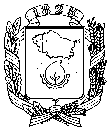 АДМИНИСТРАЦИЯ  ГОРОДА  НЕВИННОМЫССКАСТАВРОПОЛЬСКОГО КРАЯПОСТАНОВЛЕНИЕ18.09.2018                                                                                                      № 1348НевинномысскО строительстве объекта «Путепровод через железную дорогу в                       г. Невинномысск, Ставропольского края, с участками автодорожных подходов к путепроводу от ул. Степная и ул. Партизанская» на территории муниципального образования городского округа – города Невинномысска в 2018 – 2020 годах	В соответствии с Законом Ставропольского края от 13 декабря 2017 г. № 136-кз «О бюджете Ставропольского края на 2018 год и плановый период 2019 и 2020 годов», постановлениями Правительства Ставропольского края от 30 декабря 2015 г. № 599-п «Об утверждении государственной программы Ставропольского края «Развитие транспортной системы и обеспечение безопасности дорожного движения», от 10 сентября 2018 № 390-п «О внесении изменений в краевую адресную программу на 2018 год и плановый период 2019 и 2020 годов, утвержденную постановлением Правительства Ставропольского края от 24 октября 2017 г. № 418-п», решением Думы города Невинномысска от 19 декабря 2017 г. № 217-23 «О бюджете города Невинномысска на 2018 год и плановый период 2019 и 2020 годов», в целях повышения безопасности дорожного движения, улучшения уровня жизни населения муниципального образования городского округа – города Невинномысска, 	постановляю:	1. Определить управление жилищно-коммунального хозяйства администрации города Невинномысска уполномоченным органом администрации города Невинномысска по строительству объекта «Путепровод через железную дорогу в г. Невинномысск, Ставропольского края, с участками автодорожных подходов к путепроводу от ул. Степная и ул. Партизанская» на территории муниципального образования городского округа – города Невинномысска в 2018 - 2020 годах за счет средств субсидии из бюджета Ставропольского края, выделяемой на строительство и реконструкцию автомобильных дорог общего пользования местного значения на территории муниципального образования городского округа – города Невинномысска (далее – уполномоченный орган, субсидия, город) в сумме 1 701 901 767,54 рублей и средств бюджета города в сумме 34 732 689,14 рублей, предусмотренных на софинансирование расходов указанных в настоящем пункте.2. Утвердить:2.1. План строительства объекта «Путепровод через железную дорогу в г. Невинномысск, Ставропольского края, с участками автодорожных подходов к путепроводу от ул. Степная и ул. Партизанская» на территории муниципального образования городского округа – города Невинномысска в 2018 – 2020 годах согласно приложению 1 к настоящему постановлению.2.2. Утвердить показатель результативности использования субсидии на строительство объекта «Путепровод через железную дорогу в                     г. Невинномысск, Ставропольского края, с участками автодорожных подходов к путепроводу от ул. Степная и ул. Партизанская» на территории муниципального образования городского округа – города Невинномысска в 2018 – 2020 годах согласно приложению 2 к настоящему постановлению. 3. Уполномоченному органу:3.1. Обеспечить расходование средств на строительство объекта «Путепровод через железную дорогу в г. Невинномысск, Ставропольского края, с участками автодорожных подходов к путепроводу от ул. Степная и ул. Партизанская» на территории муниципального образования городского округа – города Невинномысска в 2018 – 2020 годах в строгом соответствии с условиями предоставления субсидии.3.2. Обеспечить достижение показателя результативности предоставления субсидии из бюджета Ставропольского края, выделяемой бюджету города на строительство объекта «Путепровод через железную дорогу в г. Невинномысск, Ставропольского края, с участками автодорожных подходов к путепроводу от ул. Степная и ул. Партизанская» на территории муниципального образования городского округа – города Невинномысска в 2018 – 2020 годах, указанного в пункте 2.2. настоящего постановления.4. Отменить постановления администрации города Невинномысска:от 13.08.2018 № 1120 «О строительстве объекта «Путепровод через железную дорогу в городе Невинномысск, Ставропольского края, с участками автодорожных подходов к путепроводу от улицы Степная и улицы Партизанская» на территории муниципального образования городского округа – города Невинномысска в 2018 – 2020 годах»;от 04.09.2018 № 1267 «О внесении изменений в постановление администрации города Невинномысска от 13.08.2018 № 1120 «О строительстве объекта «Путепровод через железную дорогу в городе Невинномысск, Ставропольского края, с участками автодорожных подходов к путепроводу от улицы Степная и улицы Партизанская» на территории муниципального образования городского округа – города Невинномысска в 2018 – 2020 годах».5. Разместить настоящее постановление на официальном сайте администрации города Невинномысска в информационно-телекоммуникационной сети «Интернет».6. Контроль за выполнением настоящего постановления возложить на заместителя главы администрации города, руководителя управления жилищно-коммунального хозяйства администрации города Невинномысска Полякова Р.Ю.Глава города НевинномысскаСтавропольского края                                                                   М.А. Миненков18.09.2018 № 1348ПЛАНстроительства объекта «Путепровод через железную дорогу в                           г. Невинномысск, Ставропольского края, с участками автодорожных подходов к путепроводу от ул. Степная и ул. Партизанская» на территории муниципального образования городского округа – города Невинномысска в 2018 – 2020 годахПервый заместитель главы администрации города Невинномысска				        В.Э. Соколюк18.09.2018 № 1348ПОКАЗАТЕЛЬрезультативности использования субсидии из бюджета Ставропольского края, выделяемой на строительство объекта «Путепровод через железную дорогу в г. Невинномысск, Ставропольского края, с участками автодорожных подходов к путепроводу от ул. Степная и ул. Партизанская» на территории муниципального образования городского округа – города Невинномысска в 2018 – 2020 годахПервый заместитель главы администрации города Невинномысска				        В.Э. СоколюкПриложение 1к постановлению администрации                                                                                    города НевинномысскаНаименование мероприятия, адрес объектаСроки испол-ненияОбъем финансирования, руб.Объем финансирования, руб.Объем финансирования, руб.Доле-вое учас-тие бюд-жета МО, %Ответствен-ный исполнительНаименование мероприятия, адрес объектаСроки испол-ненияобщий объем финанси-рованиясредствадорожногофондаСтаврополь-скогокраясредства муниципаль-ного дорожного фондаДоле-вое учас-тие бюд-жета МО, %Ответствен-ный исполнитель1234567Путепровод через железную дорогу в     г. Невинномысск, Ставропольского края, с участками автодорожных подходов к путепроводу от         ул. Степная и           ул. Партизанская2018 г. – 2020 г.1 736 634 456,681 701 901 767,5434 732 689,142,0управление жилищно-коммуналь- ного хозяйства админи-страции города Невинно- мысска (далее – УЖКХ)в том числе: 2018 г.416 528 365,31408 197 798,008 330567,312,0УЖКХв том числе: 2019 г.731 648 322,45717 015 356,0014 632 966,452,0УЖКХв том числе: 2020 г.588 457 768,92576 688 613,5411 769 155,382,0УЖКХПриложение 2к постановлению администрации                                                                                    города НевинномысскаПоказательНаименование мероприятия, адрес объектаЗначение показателяЗначение показателяЗначение показателяПоказательНаименование мероприятия, адрес объектапротяженность подъездных дорог, км.протяженность пролетных строений путепровода, мколичество, шт.1234Строительство транспортной развязкипутепровод через железную дорогу в        г. Невинномысск, Ставропольского края,  с участками автодорожных подходов к путепроводу от        ул. Степная и               ул. Партизанская3,15537300,851Всего:3,15537300,851